A COMISSÃO DE ENSINO E FORMAÇÃO – CEF-CAU/SC, reunida extraordinariamente na Sede do CAU/SC, situada na Avenida Prefeito Osmar Cunha, 260, 6º andar, Centro, Florianópolis/SC, no dia 15 do mês de outubro de dois mil e dezoito, no uso das competências que lhe conferem os artigos 91 e 93 do Regimento Interno do CAU/SC, após análise do assunto em epígrafe, eConsiderando a Deliberação nº17 da CEF-CAU/SC que definiu os procedimentos para análise de registros profissionais de diplomados no País.Considerando o § 2° do artigo 5º da Resolução nº 18 do CAU/BR, que estabelece quando apresentado certificado de conclusão de curso será concedido o registro provisório.Considerando que a Gerência Técnica tem recebido documentos de conclusão de curso com nomenclatura diferente da estabelecida na Resolução nº18 do CAU/BR, conforme exemplos do anexo I.Considerando que todas as deliberações de comissão devem ser encaminhadas à Presidência do CAU/SC, para verificação e encaminhamentos, conforme Regimento Interno do CAU/SC. DELIBERA: 1 – Aprovar que para o registro provisório no CAU/SC será aceito documento com nomenclatura diferente de certificado de conclusão de curso, desde que informe minimamente a data da colação de grau já realizada e os dados de identificação do egresso, entendendo que se trata somente de uma diferença de nomenclatura da Resolução nº18 do CAU/BR.2- Encaminhar esta deliberação à Presidência do CAU/SC para a seguinte providência:Questionar à CEF-CAU/BR se a interpretação da CEF-CAU/SC está alinhada à da comissão nacional.Com 3 votos favoráveis dos conselheiros Jaqueline Andrade, Gabriela Morais Pereira e Diego Daniel.Florianópolis, 15 de outubro de 2018.JAQUELINE ANDRADE	___________________________CoordenadorGABRIELA MORAIS PEREIRA	___________________________Coordenador AdjuntoDIEGO DANIEL	___________________________MembroANEXO I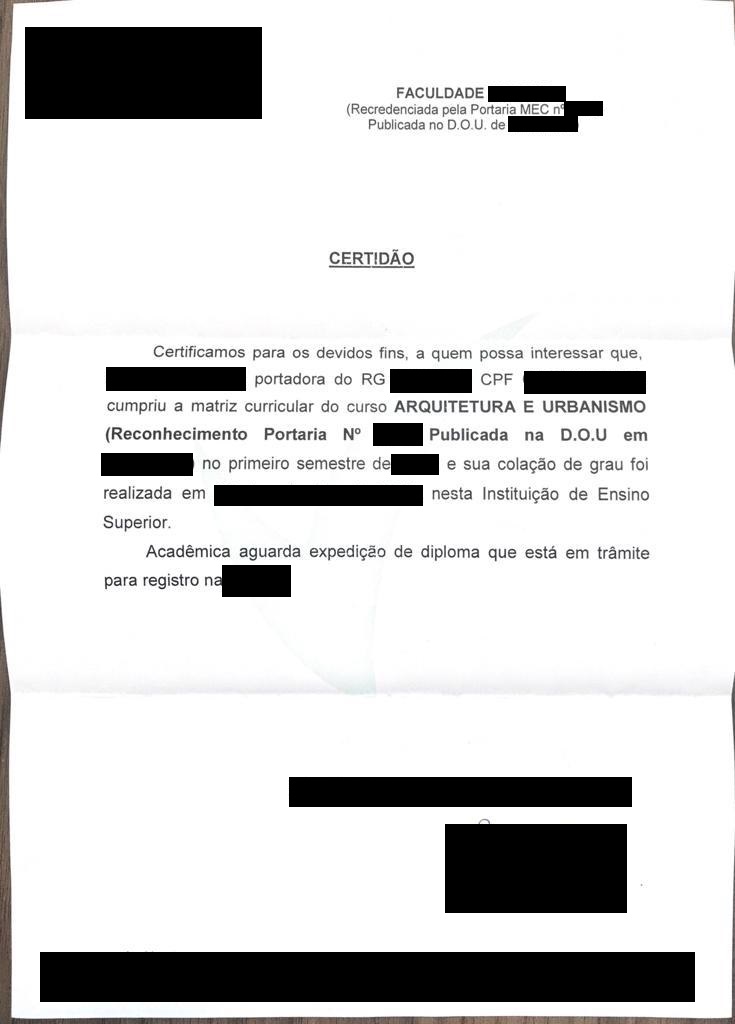 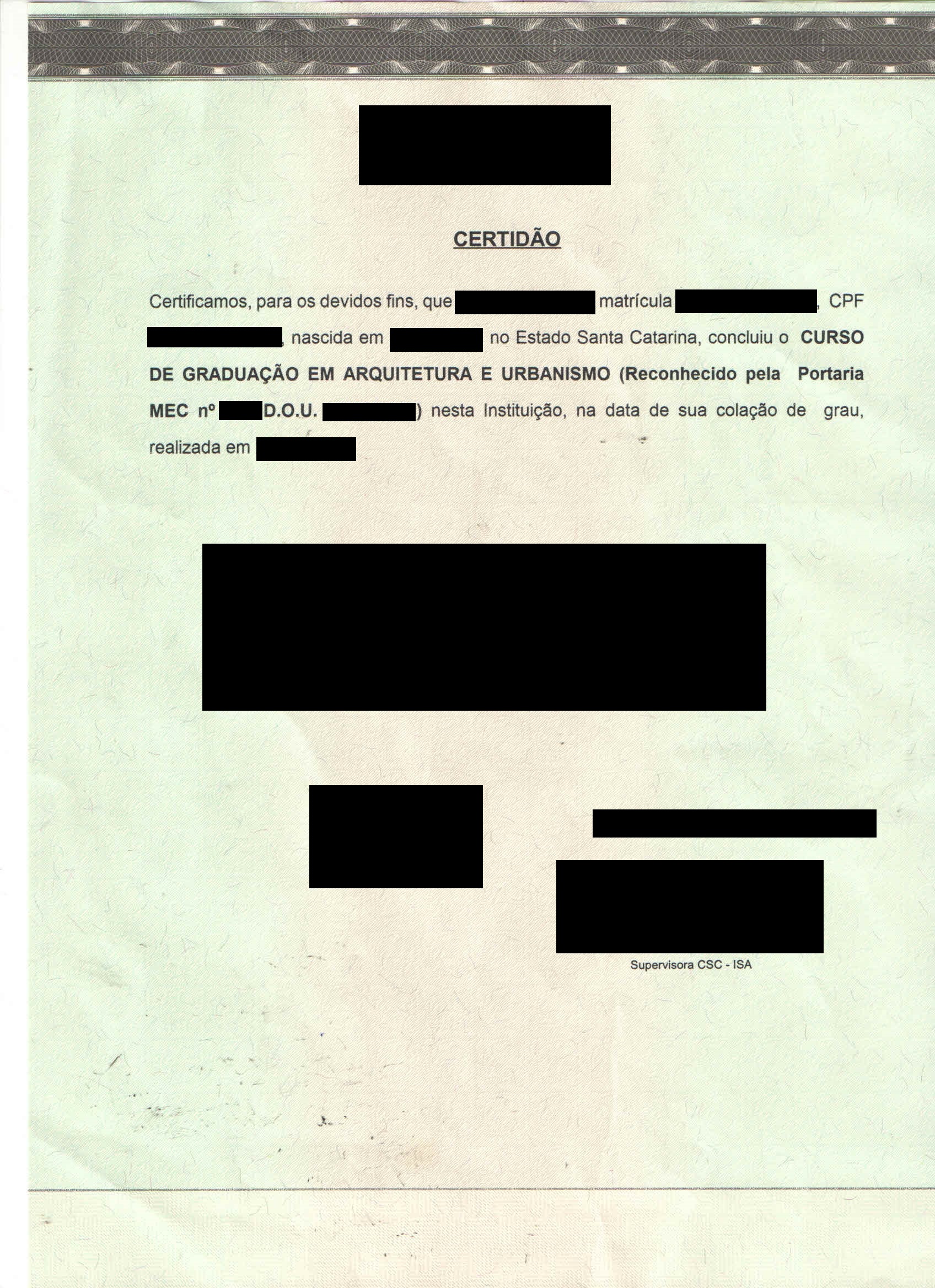 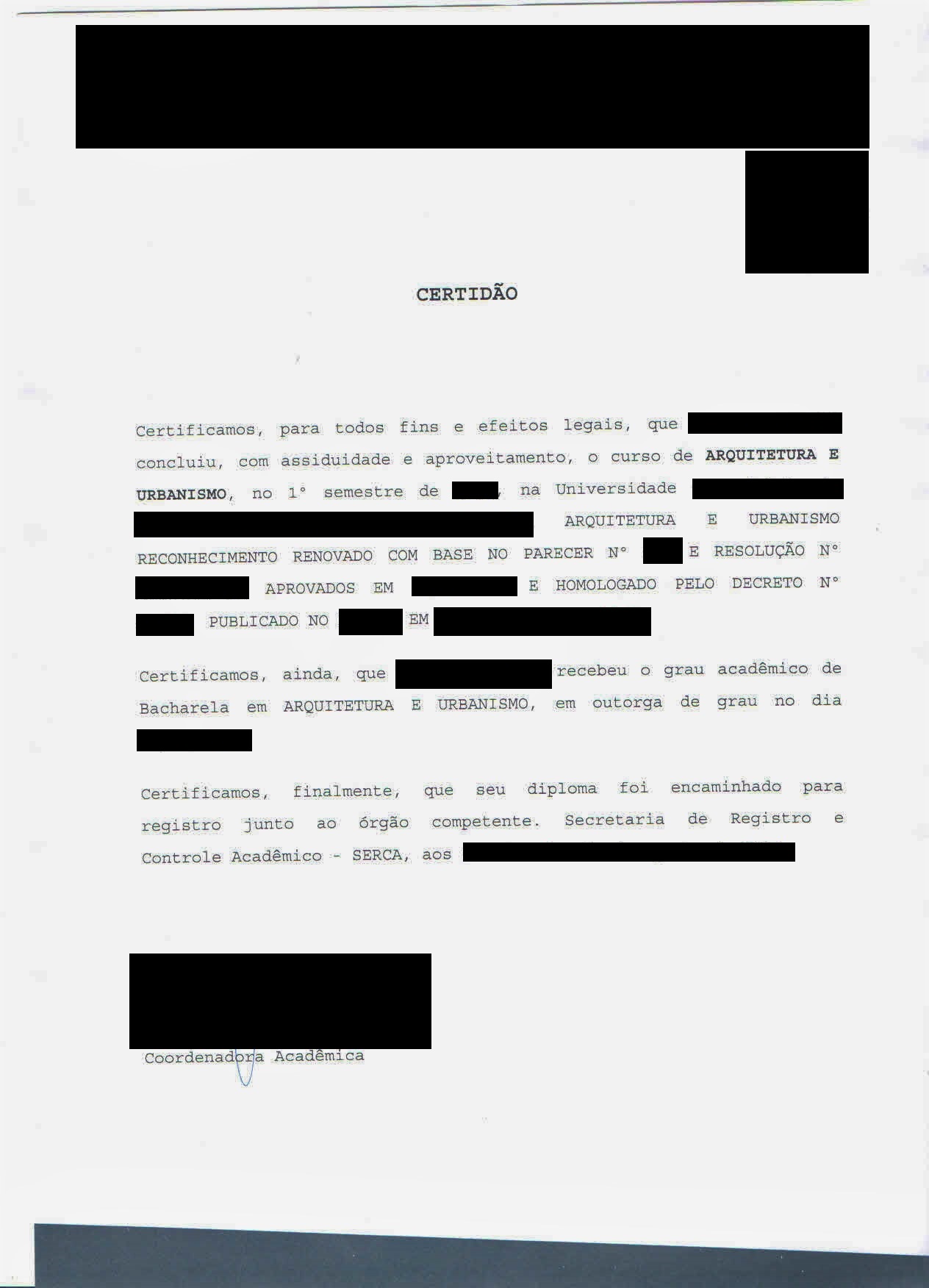 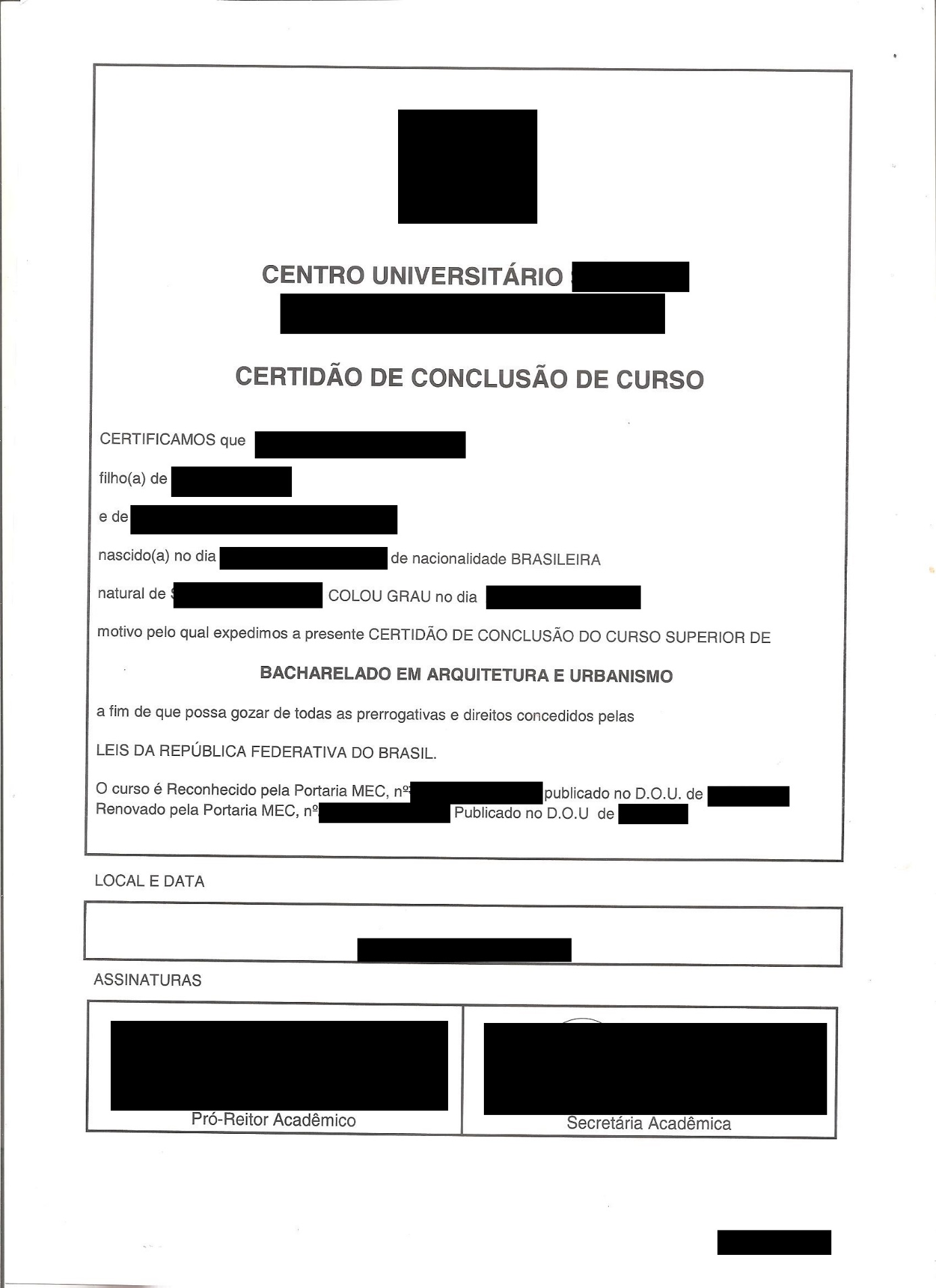 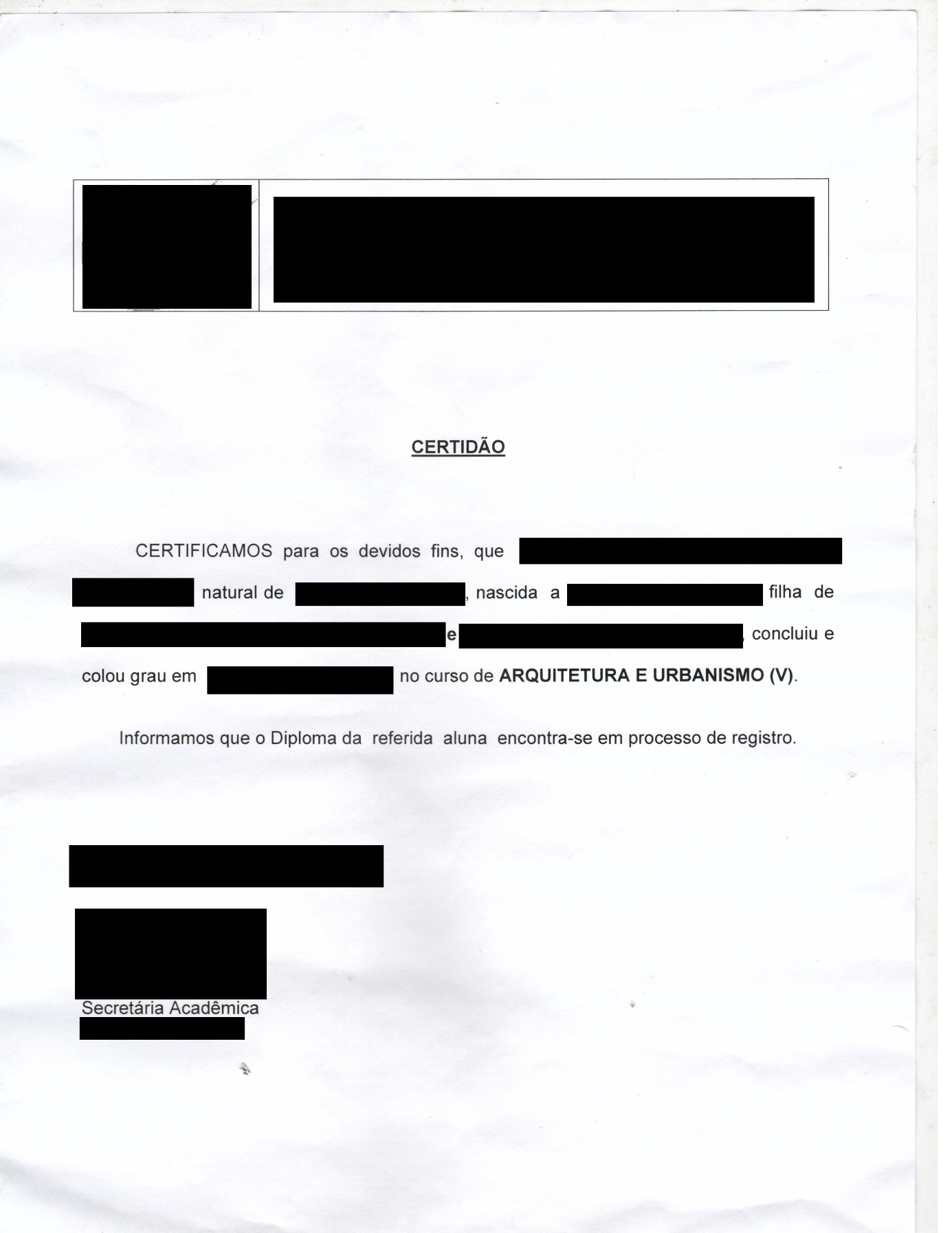 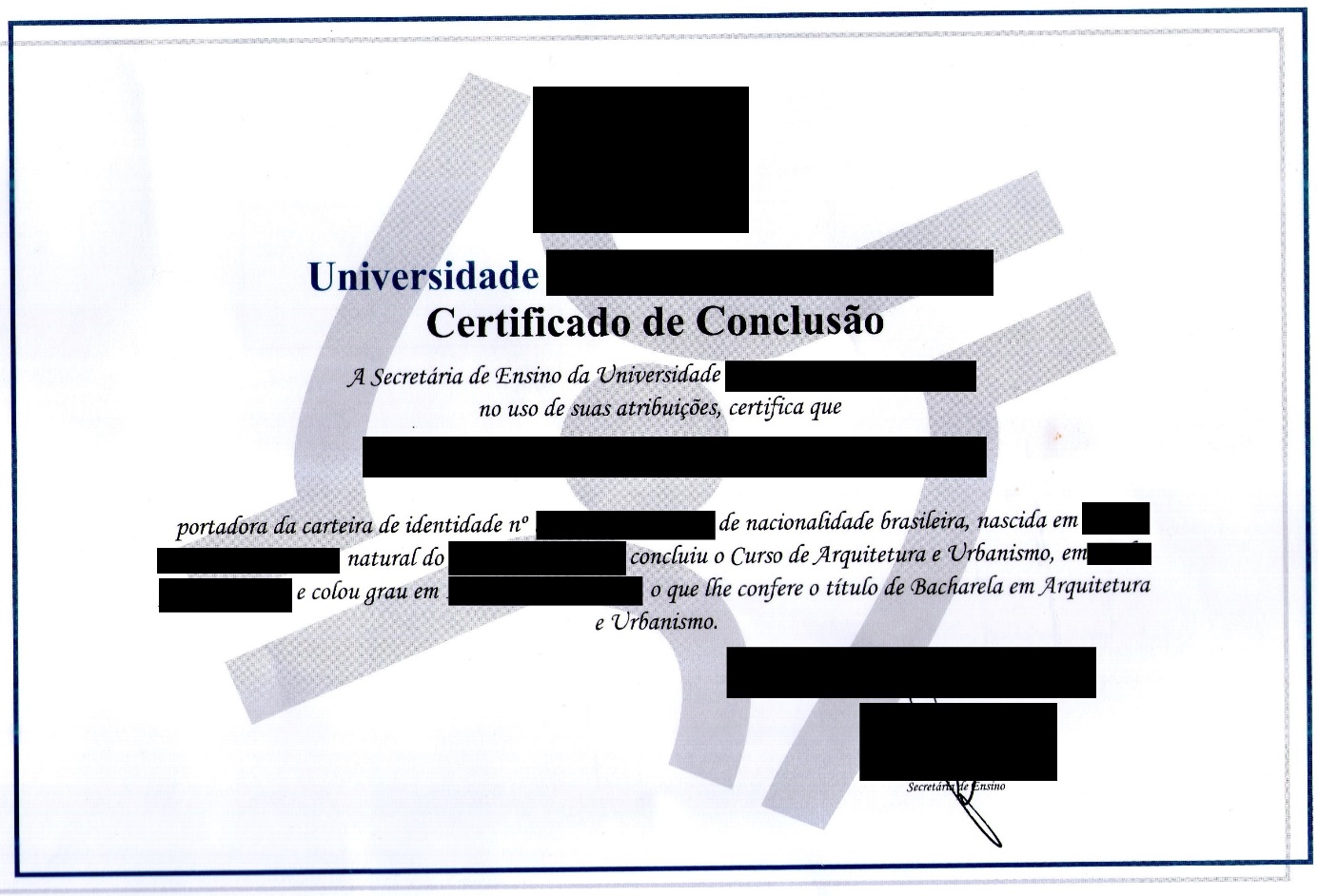 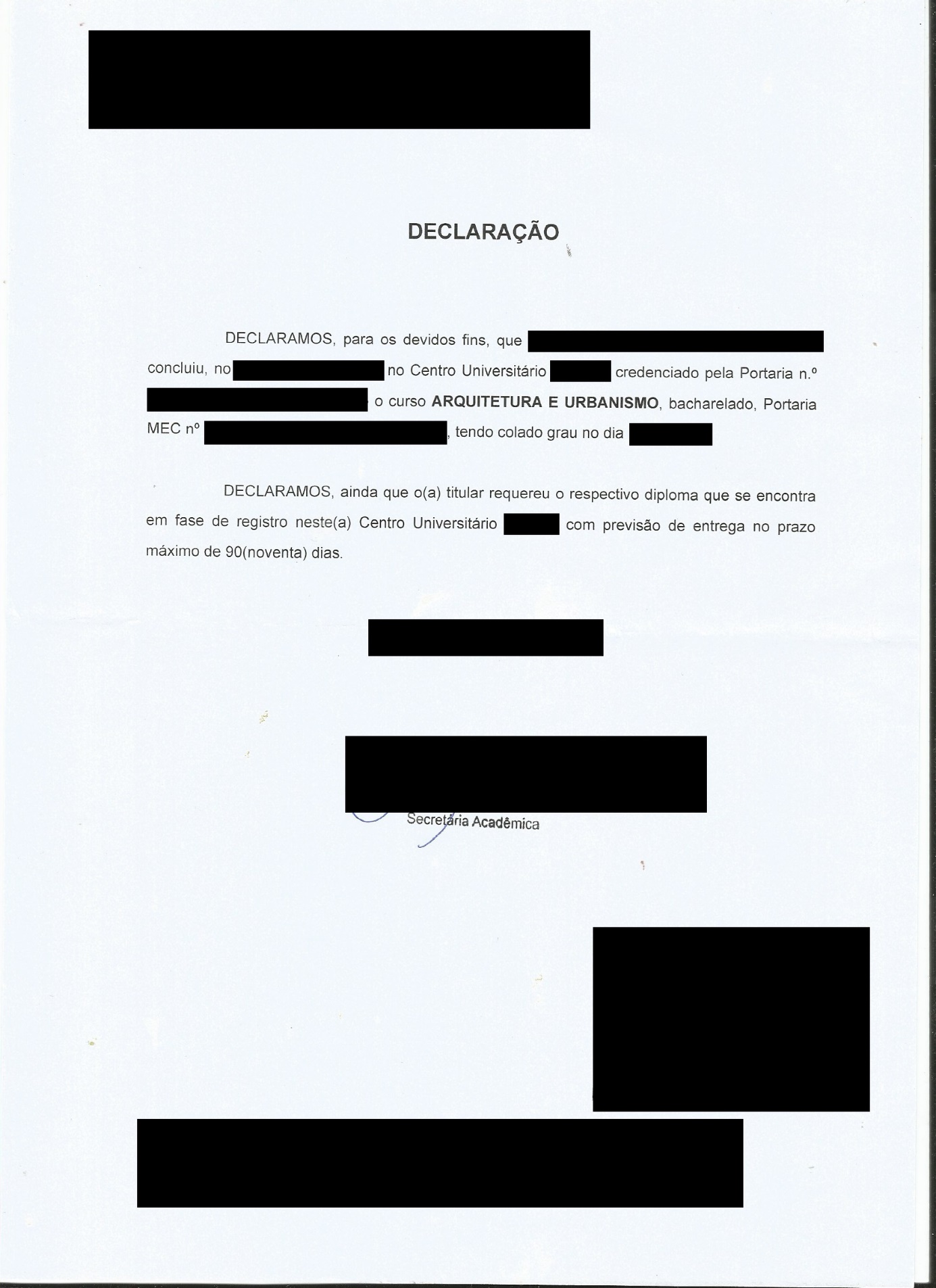 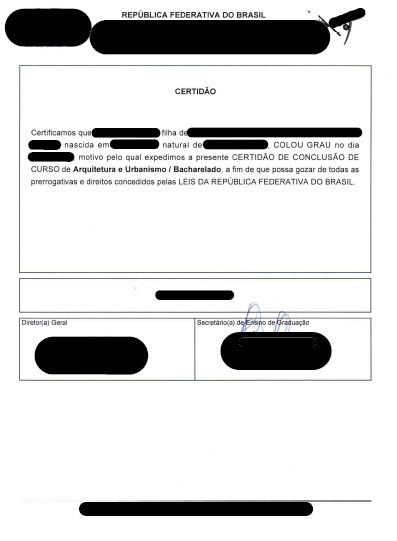 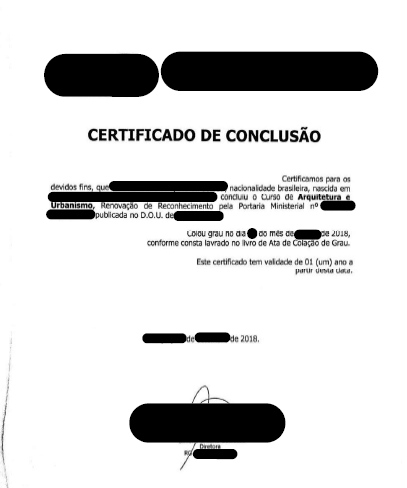 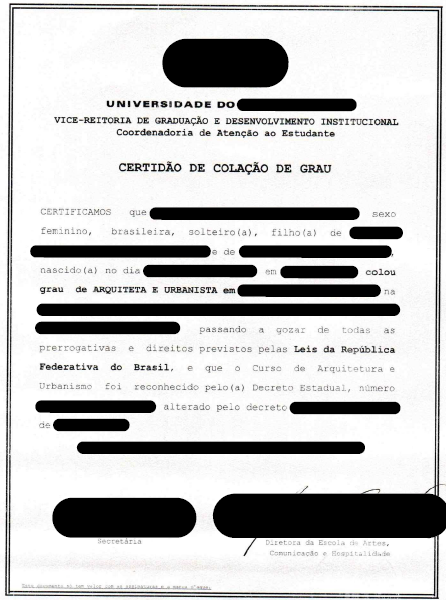 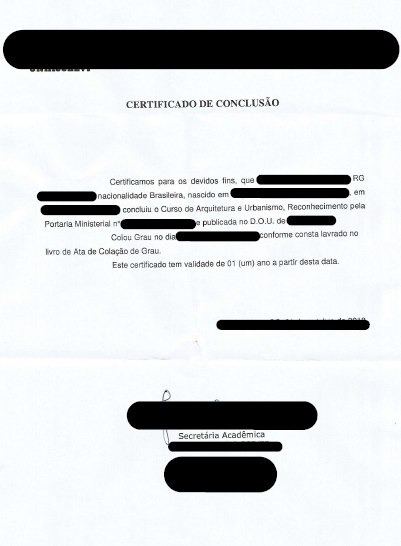 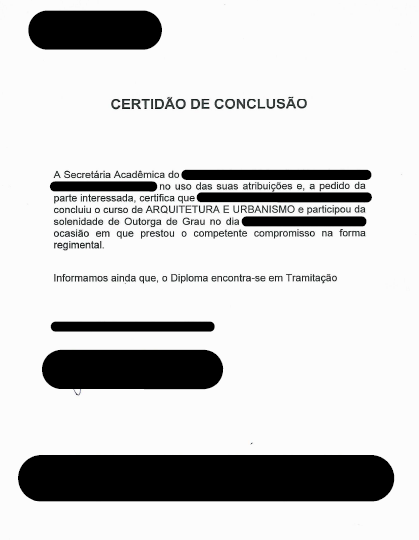 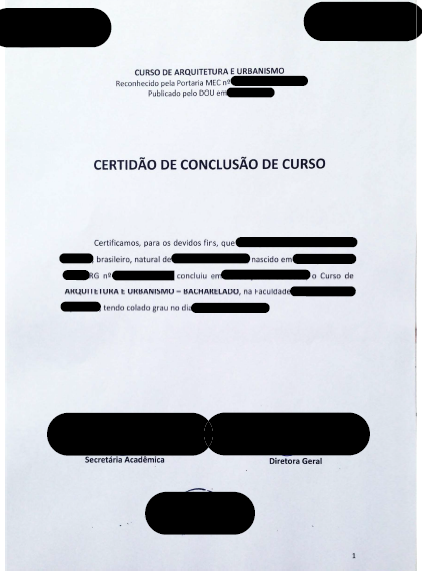 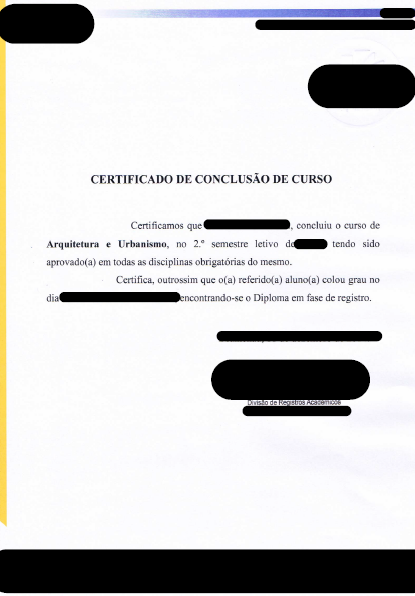 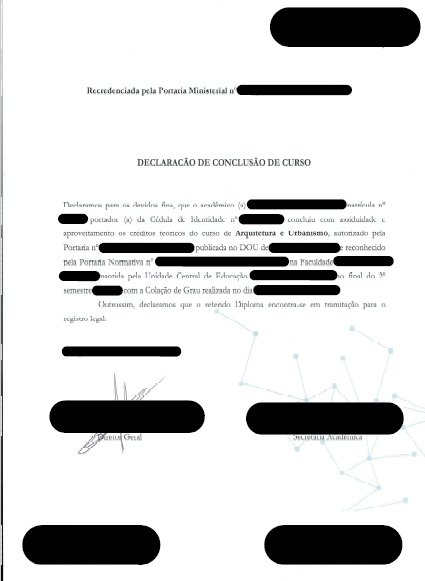 PROCESSO-INTERESSADOGERTECASSUNTOPadronização de procedimento de registro profissional – certificado de conclusão de cursoDELIBERAÇÃO Nº 34/2018 – CEF-CAU/SCDELIBERAÇÃO Nº 34/2018 – CEF-CAU/SC